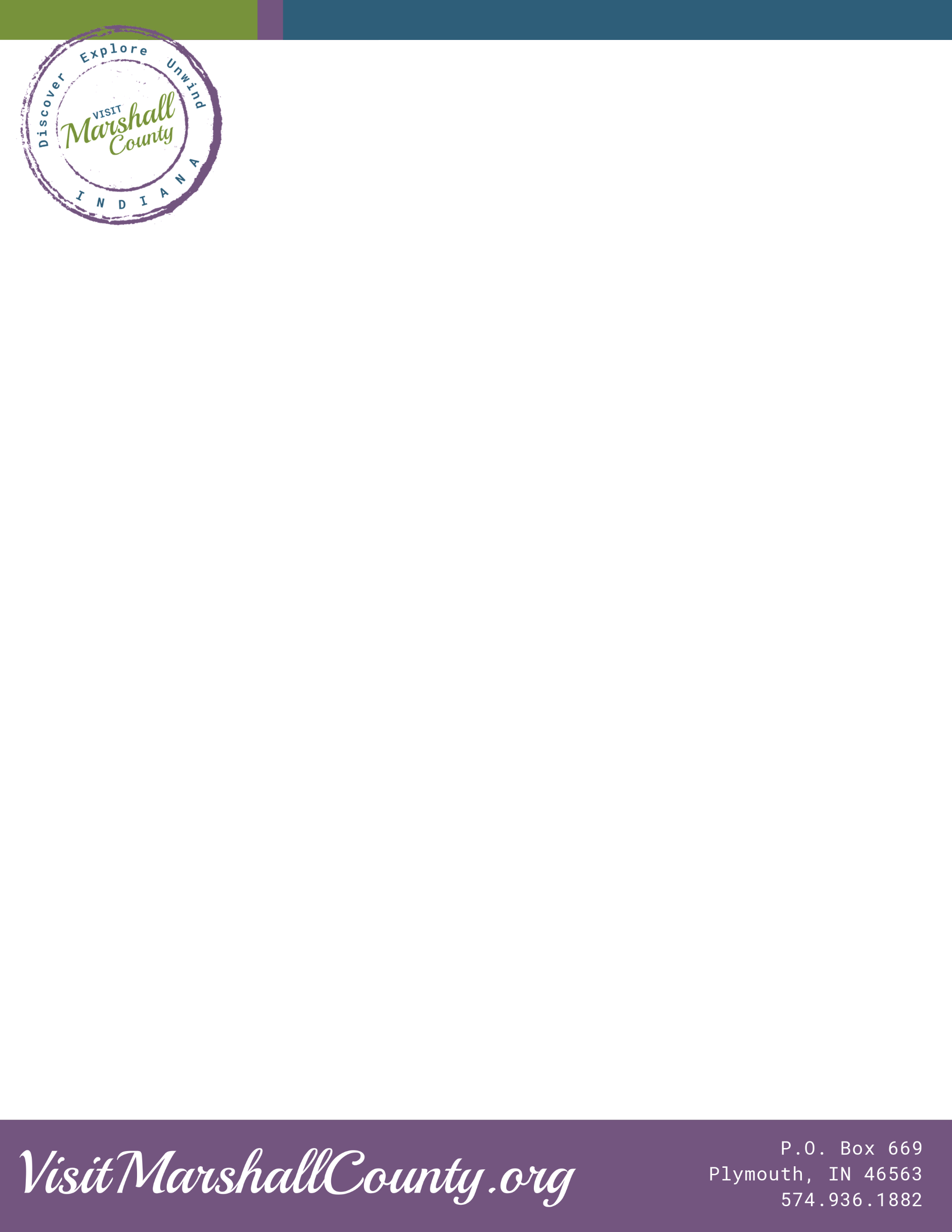 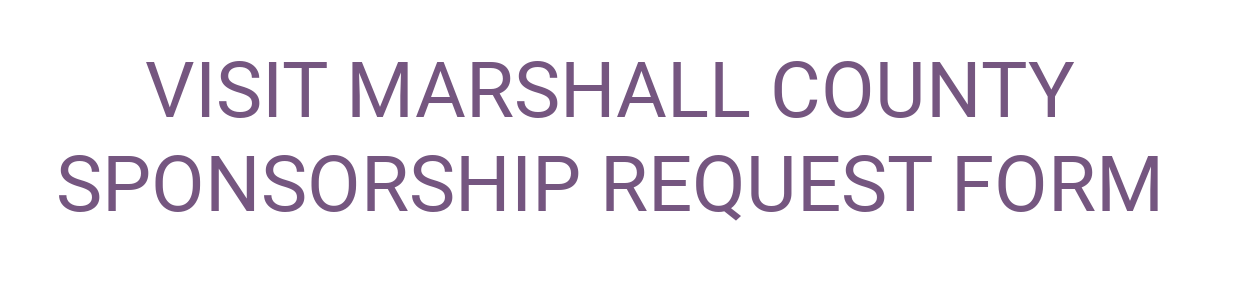 Name of Organization 	Date  	Address 	City 	Zip  	Contact Name 	Phone  	Contact Email 	Name of Event 	Date of Event  	Location of Event 	Anticipated Attendance  	How many years has this event existed?  	Purpose of Event 	Type of support requested: 	financial	 	employee involvement 	other (please explain)Requested Sponsorship Amount: 	Deadline for Support  	Please attach the following documents with your request if available:Cover letterEvent descriptor and levels of sponsorship availableSponsorship Commitment Form for us to fill out and send with fundingContact person and mailing addressIf you have any questions, please contact jbeatty@visitmarshallcounty.org.